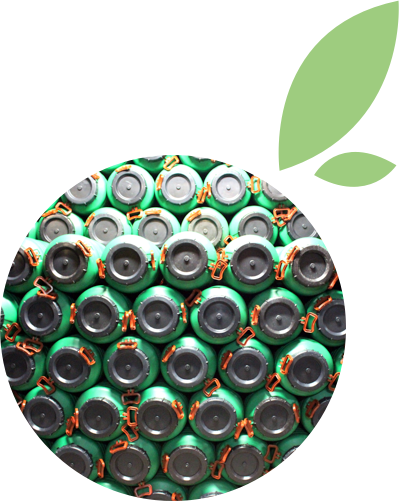 Recycling of Frying Oil.--BIODIESELAfter frying, I never throw away the oil in the sink.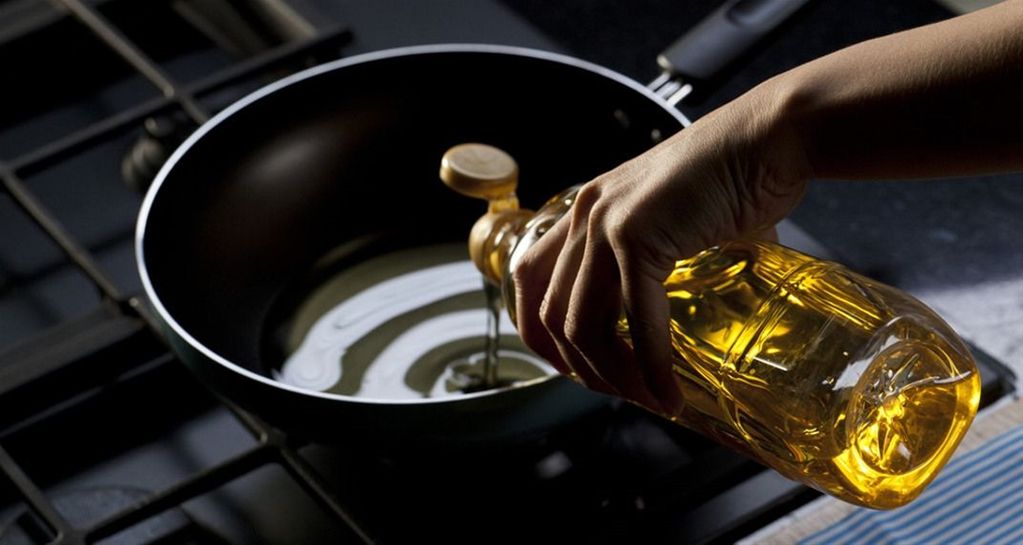 I collect the frying oil in bottles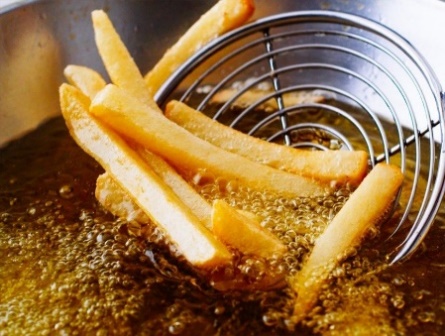 Recycleby taking the bottles to one of the nearby Green Oil points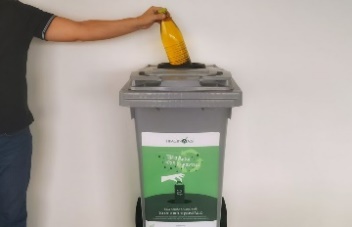 What is biodiesel? 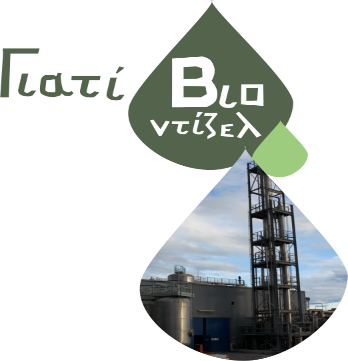 Biodiesel is a renewable fuel, produced from vegetable oils, usually from sunflower oil, soybean oil, rapeseed oil, etc. It can also be produced from used frying oils and animal fats. Its physicochemical characteristics are similar to those of diesel fuel.It can be used in diesel engines mixed with diesel fuel in various proportions, without any conversion to these engines. Today in the European Union (and in Greece) an average of 7% biodiesel is mixed with diesel.Significant environmental benefits result from the use of biodiesel in diesel engines, including a decrease in greenhouse gas emissions and exhaust gas emissions. Additionally, it makes a significant contribution to the nation's increased energy independence and agricultural growth.Carbon dioxide (CO2) is reduced when biodiesel is used in place of conventional oil, according to research conducted by independent institutions worldwide and several European Commission research initiatives.The extensive use of biodiesel in the EU is one of the key means of achieving the greenhouse gas reduction targets agreed with the Kyoto treaty.Mountains of fatWe don't throw the frying oils down the sink, causing clogging problems in our own home, "mountains of grease" in our city sewers and huge problems in biological cleaningEco-friendly fuelThe European Union strongly supports the production of biodiesel from frying oils, which is the cleanest fuel with the least environmental impact (reducing greenhouse gas emissions from fossil diesel from 84 to 88%). This is achieved by using our frying oils.EconomyWith our own frying oil we help the national economy.